PATVIRTINTAKlaipėdos miesto savivaldybės administracijosdirektoriaus 2020 m.                                  d.įsakymu Nr. AD1-KLAIPĖDOS MIESTO SAVIVALDYBĖSTERŠIMO INCIDENTŲ LIKVIDAVIMO LOKALINIS PLANAS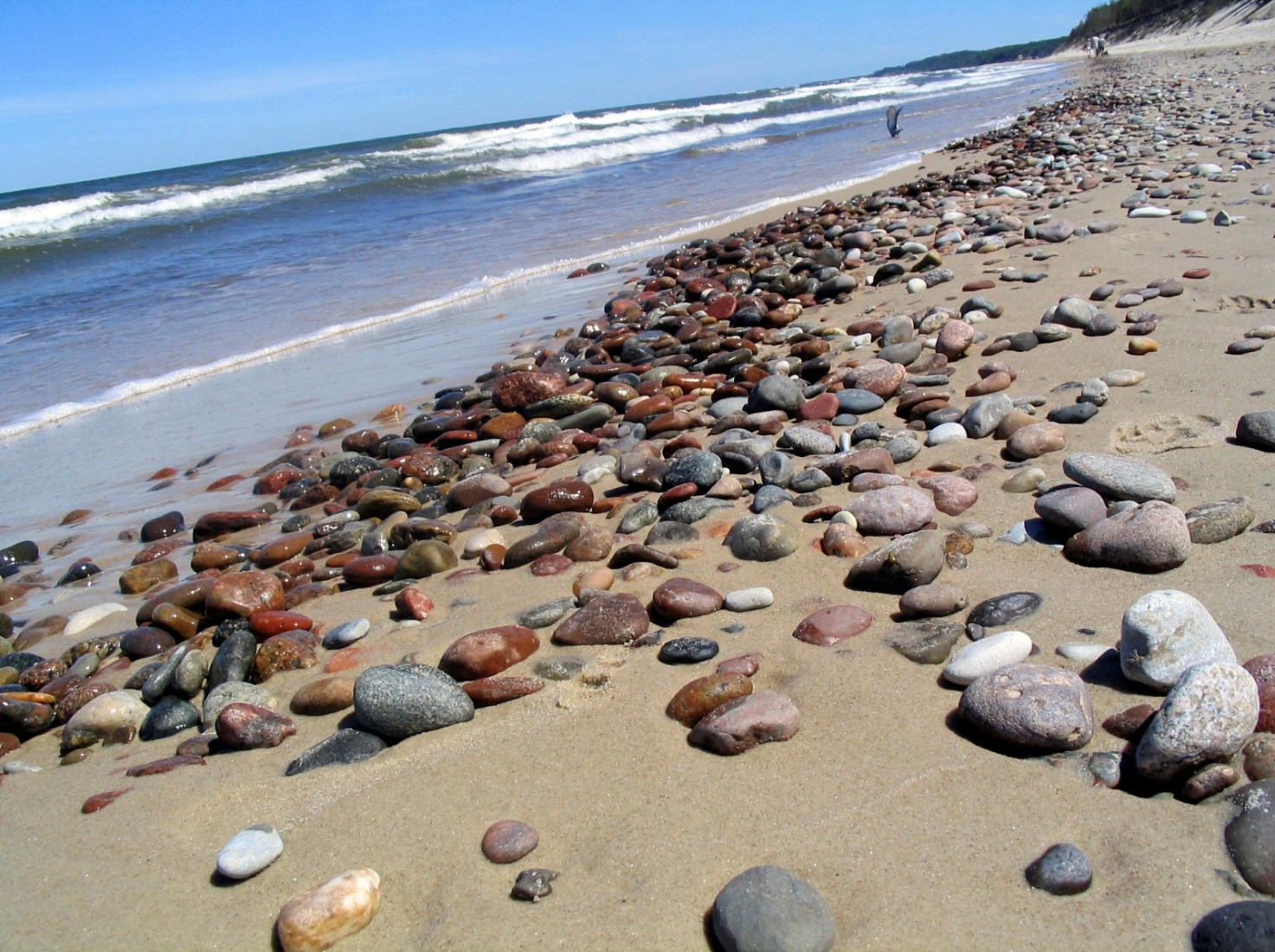 Klaipėda2020PLANO TURINYSTeršimo incidentų likvidavimo lokalinis planas parengtas vadovaujantis Lietuvos Respublikos jūros aplinkos apsaugos įstatymo 23 straipsniu, Lietuvos Respublikos krašto apsaugos ministro, Lietuvos Respublikos aplinkos ministro ir Lietuvos Respublikos vidaus reikalų ministro . lapkričio 9 d. įsakymu Nr. V-1044/D1-673/IV-596 „Dėl teršimo incidentų likvidavimo jūros rajone darbų plano patvirtinimo“ ir Institucijų ir objektų, kurie privalo turėti teršimo incidentų likvidavimo lokalinius planus, sąrašo, patvirtinto Lietuvos Respublikos aplinkos ministro . balandžio 5 d. įsakymu Nr. D1-285, 25 punktu. I. BENDROSIOS NUOSTATOS1.1. Plano tikslas.Klaipėdos miesto savivaldybės teršimo incidentų likvidavimo lokalinio plano (toliau – Planas) tikslas – nustatyti atsakingų institucijų pasirengimą, veiksmus ir jų eigą, taip pat sąveiką su kitomis likvidavimo darbus vykdančiomis pajėgomis, teršimo incidentų likvidavimo procese dalyvaujančiomis institucijomis, siekiant greitai ir efektyviai likviduoti įvykusius įvairaus masto jūros pakrantės teršimo incidentus Klaipėdos miesto savivaldybės teritorijoje ir sumažinti taršos poveikį aplinkai. 1.2. Plano paskirtis.Klaipėdos miesto savivaldybės teršimo incidentų likvidavimo lokalinis planas susideda iš aprašomosios dalies ir priedų, kurie yra neatsiejama Plano dalis.Plane pateikiamas savivaldybės apibūdinimas, atsakomųjų veiksmų rajonas, atsakomųjų veiksmų būdai ir konkrečios priemonės, išanalizuojama rizika, pateikiama informacija, reikalinga operatyviam atsakomųjų veiksmų valdymui ir vadovavimui: pranešimų perdavimui, situacijos įvertinimui, sprendimų priėmimui, atsakomųjų veiksmų pradėjimui, vykdymui ir nutraukimui, taip pat kita reikalinga informacija.Plano prieduose pateikiama dažnai besikeičianti, tačiau operatyviam sprendimų priėmimui būtina informacija, tokia kaip telefonų sąrašai, duomenys apie turimą įrangą ir jos išdėstymą ir pan. 1.3. Pagrindinės sąvokos.Pagrindinės Plane naudojamos sąvokos:Atsakomieji veiksmai – kokie nors veiksmai, kurių imamasi siekiant išvengti, sumažinti, stebėti, tirti, vertinti ar likviduoti taršą.Nafta – visokio pavidalo nafta, įskaitant gryną naftą, naftos kurą, naftos nuosėdas, naftos atliekas ir naftos produktus.Operaciniai junginiai – vienetai, likviduojantys teršimo incidentus.Operacijos vadovas – asmuo, paskirtas vadovauti bendriems operaciniams atsakomiesiems veiksmams savivaldybės pakrantės zonoje (atsakomųjų veiksmų rajonas).Potencialūs taršos objektai – jūros rajone ar sausumoje esantys uostai, įrenginiai, naftos ir cheminių medžiagų terminalai, laivai ir orlaiviai, galintys sukelti teršimo incidentą.Pakrantė – sausumos dalis, besiribojanti su jūros rajonu, kuri gali būti užteršta iš jūros rajono išmesta nafta, kitomis kenksmingomis medžiagomis.Taktinis vadovavimas – tiesioginis vadovavimas konkretiems atsakomiesiems veiksmams įvykio vietoje.Teršimo incidentas – įvykis arba seka įvykių, dėl kurių išmesta arba gali būti išmesta naftos ar kitų medžiagų ir kurie kelia arba gali sukelti pavojų jūros aplinkai ar pakrantei arba pakenkti kaimyninių valstybių interesams.Vadovas veiksmų vietoje – asmuo, paskirtas taktiniam vadovavimui nacionaliniams ir tarptautiniams atsakomiesiems veiksmams operacijos rajone.1.4. Pagrindinės santrumpos.Pagrindinės Plane naudojamos santrumpos:ESK – Ekstremalių situacijų komisija;ESOC – Ekstremaliųjų situacijų operacijų centras;JGKC – Lietuvos kariuomenės Karinių jūrų pajėgų Jūrų gelbėjimo koordinavimo centras;KPGV – Klaipėdos priešgaisrinė gelbėjimo valdyba;AAKV – Aplinkos apsaugos departamentas prie Aplinkos apsaugos ministerijos Klaipėdos valdyba;KVJUD – VĮ Klaipėdos valstybinio jūrų uosto direkcija;OV – operacijos vadovas;PAGD prie VRM – Priešgaisrinės apsaugos ir gelbėjimo departamentas prie Vidaus reikalų ministerijos;VSAT – Valstybės sienos apsaugos tarnyba prie Vidaus reikalų ministerijos;VVV – vadovas veiksmų vietoje.1.5. Trumpas savivaldybės apibūdinimas.Klaipėda – tai trečias pagal dydį Lietuvos miestas, esantis vakarinėje Lietuvos dalyje prie Baltijos jūros. Miesto plotas – 98,35 km2. Klaipėda išsidėsčiusi 55o43 šiaurės platumos, 21o07 rytų ilgumos. Vidutinė oro temperatūra Klaipėdos mieste sausio mėnesį yra –0,6 ℃, liepos mėnesį – +19,4  oC. Vidutinė metinė temperatūra yra +8,4 oC. Kritulių kiekis per metus – . Kaip ir visa Lietuva, Klaipėda priskiriama vidutinei klimato juostai. Miestas yra svarbus saugojamų teritorijų atžvilgiu. Jis išsidėstęs Danės ir Smiltelės žemupių slėniuose ir terasose, šių upių tarpupyje bei jų deltose, Kuršių marių ir Baltijos jūros pakrantėse bei šiaurinėje Kuršių nerijos dalyje. Žemyninis pajūrio kopų ruožas savitas ir išskirtinis bioįvairovės požiūriu. Čia išskiriamos pilkųjų bei baltųjų kopų europinės svarbos buveinės, jose auga kelios saugomos augalų rūšys. Šiaurinėje dalyje miestas ribojasi su Pajūrio regioniniu parku. Klaipėdos Smiltynės pliažai patenka į Kuršių nerijos nacionalinį parką – vertingiausią gamtiniu bei kultūriniu požiūriu Lietuvos pajūrio kraštovaizdžio kompleksą. Kuršių nerija 2000 metais įtraukta į UNESCO Pasaulio paveldo sąrašą. Malkų įlankos vakarinės pakrantės juostoje industrializuotoje Smeltės pusiasalio teritorijoje yra Smeltės valstybinis botaninis draustinis. Jame yra retų ir saugomų augalų, iš kurių keturios įtrauktos į Lietuvos Respublikos saugomų gyvūnų, augalų ir grybų rūšių sąrašą. Klaipėda – labiausiai į šiaurę nutolęs neužšąlantis rytinės Baltijos jūros uostas. Tai svarbiausias ir didžiausias Lietuvos Respublikos transporto centras, kuriame susijungia jūros, sausumos ir geležinkelio keliai iš rytų ir vakarų. Klaipėda – multimodalinis, universalus, giliavandenis uostas, kuriame dirba stambios krovos, laivų statybos ir remonto bendrovės, teikiamos visos su jūros verslu ir krovinių aptarnavimu susijusios paslaugos.  Uostas per metus gali perkrauti iki 46 milijonų tonų įvairių krovinių. Iš čia trumpiausi atstumai sausuma iki svarbiausių pramoninių Rytų šalių regionų (Rusijos, Baltarusijos, Ukrainos). Per Klaipėdos uostą eina pagrindinės laivybos linijos į Vakarų Europos, Pietryčių Azijos ir Amerikos žemynų uostus. Uostas gali priimti didžiatonažius laivus: sausakrūvius iki 100 000 DWT, tanklaivius iki 160 000 DWT (pakraunami iki apie 100 000 tonų, kad neviršytų maksimalios leidžiamos grimzlės), Klaipėdos uosto krantinių ilgis siekia 27,6 kilometrų. Uosto geležinkelių ilgis 90,0 kilometrų. Efektyviam Klaipėdos uosto valdymui 1991 metais buvo įkurta valstybės įmonė – Lietuvos jūrų uosto direkcija. 1993 m. ji buvo pervadinta į VĮ Klaipėdos valstybinio jūrų uosto direkciją.Ūkinę ir komercinę veiklą uoste vykdo privačios krovos kompanijos, laivų remonto ir statybos bendrovės bei kitos su uosto veikla susijusios įmonės, sudariusios žemės nuomos sutartis su VĮ Klaipėdos valstybinio jūrų uosto direkcija. Su miesto ir uosto plėtimusi yra susiję gamtinių komponentų pokyčiai. Dėl savo geografinės padėties Klaipėdos uostas veikia tiek Baltijos jūros žemyninį ir Kuršių nerijos, tiek Kuršių marių žemyninį krantus. Klaipėdos uosto poveikis juntamas iki Nemirsetos iškyšulio, kuriame vyrauja išplautas krantas. Baltijos jūros krantų kaitai didžiausią įtaką turi stiprūs rudens ir žiemos vėjai bei intensyvi rekreacija, o Kuršių marių krantus labiausiai veikia pavasario potvyniai ir ledonešis.1.6. Atsakomųjų veiksmų rajonas.Pagal Lietuvos Respublikos jūros apsaugos įstatymą nafta ar kitomis teršiančiomis medžiagomis užterštų jūros pakrančių valymą ir atkūrimą savivaldybės teritorijos ribose organizuoja Savivaldybės administracija. Ši atsakomybė reiškia Klaipėdos miesto savivaldybės teršimo incidentų likvidavimo lokalinio plano pagal galiojančius teisės aktus parengimą ir vykdymą. Klaipėdos miesto savivaldybės administracijos atsakomųjų veiksmų rajonas teršimo incidentų jūros rajone atveju – Klaipėdos miesto savivaldybės administruojamos Baltijos jūros žemyninės dalies, Kuršių nerijos bei Danės upės pakrantės (Plano 2 priedas):- I Melnragės pakrantė;- II Melnragės pakrantė;- Girulių pakrantė;- Kuršių nerijos rytinė pakrantė;- Kuršių nerijos vakarinė pakrantė;- Malkų įlankos vakarinė pakrantė;- Alksnių įlankos rytinė pakrantė;- Alksnių įlankos vakarinė pakrantė;- Danės upės pakrantė.II. TERŠALŲ IŠSILIEJIMO RIZIKOS ĮVERTINIMAS2.1. Bendra teršalų išsiliejimo rizika. Kadangi savivaldybės atsakomųjų veiksmų rajonas yra pakrantės zona, vertinant galimus incidentus potencialiuose taršos objektuose, realiausia tikimybė yra ta, kad pakrantė gali būti užteršta naftos produktais, kurie gali patekti dėl šių medžiagų išsiliejimų jūroje, Kuršių mariose ar Danės upėje. Didžioji naftos produktų dalis pervežama jūromis ir vandenynais. Naftos produktų pervežimai atliekami daugiau kaip 100 Baltijos jūros uostų. Naftos produktų pervežimų srautas į Baltiją eina per Šiaurės jūrą arba iš jos. Išilgai Baltijos jūros einantis tanklaivių srautas palaipsniui ima sklaidytis po naftos importo uostus. Nežiūrint į tai, kad dominuojančios srovės Baltijos jūroje juda lygiagrečiai su pakrante, tarptautinės laivybos linijos yra gerokai nutolusios nuo Klaipėdos, teršimas nafta daugiausia susijęs su laivų eismu. Didesnė laivų avarijos tikimybė yra arti Klaipėdos valstybinio jūrų uosto vakarinės pakrantės ir Būtingėje, kur yra judrus susikertantis eismas. Jūra ir Kuršių marios taip pat gali būti užterštos vandens srovėmis iš upių, kurias kerta intensyvios naftos produktų transportavimo linijos – geležinkeliai, naftotiekiai ir krovininiai automobiliai. 1992 metų Helsinkio konvencijos dėl Baltijos baseino jūrinės aplinkos apsaugos tikslams įsteigtos Baltijos jūros aplinkos apsaugos komisijos (HELCOM) duomenimis, Baltijos jūroje tanklaiviai kasmet atlieka apie 8000 reisų, perveždami beveik 100 milijonų tonų naftos produktų. Dėl Baltijos jūroje įvykusių didelių laivų avarijų į jūrą išsiliejo ne mažiau kaip 100 tonų naftos produktų. Teršimą nafta daugiausia lemia laivų ir naftos krovos įrenginių eksploatacija Klaipėdos valstybiniame jūrų uoste bei terminaluose. Pakrantės taršos nafta priežastis taip pat gali būti ir didelis naftos išsiliejimas ekstremaliomis oro sąlygomis Gotlando salos rajone. Kita vertus, priekrantės teršimas nafta, sukeliamas neteisėtų naftos išpylimų į Baltijos jūrą, nėra opiausia problema, kadangi tarptautiniai laivų maršrutai yra gerokai nutolę nuo pakrantės, be to, šį pavojų mažina ir nuolatinė šiaurės krypties srovė. Taip pat reikia atsižvelgti į galimus naftos išsiliejimus iš Rusijos naftos telkinio D-6.Naftos telkinys D-6 yra už 23 kilometrų nuo Kuršių nerijos ir už 5 kilometrų nuo jūros sienos su Lietuva. Apskaičiuoti D-6 telkinyje planuojamų gręžinių eksploataciniai išsiliejimai (50 tonų per dieną), išspjovimai (240 tonų per dieną) bei išmetimai iš vamzdžio (23 tonos per dieną). Pagal Aplinkos apsaugos agentūros Jūrinių tyrimų departamento atliktus skaičiavimus, didžiausia taršos grėsmė yra pučiant pietvakarių ir vakarų vėjams. Įvykus aukščiau išvardytiems atvejams, kai pučia pietvakarių vėjas, tarša krantą pasiektų per 18 valandų. Pučiant vakarų vėjui – per 9 valandas. Pučiant pietų vėjui naftos teršalai pasiektų teritorinius vandenis per 3 valandas. Pagal apskaičiuotą naftos teršalų sklaidą reikėtų maždaug 10 kilometrų pakrantės pakloto. Teoriškai maksimalus išsiliejusios naftos kiekis iš D-6 telkinio trūkus povandeniniam vamzdynui gali būti 347 kubiniai metrai, arba 285 tonos, iš kurių ¼ ateitų į krantą, tai yra apie 75 tonos. Avarijų metu išsiliejusi nafta gali padaryti daug žalos aplinkai, o pasekmių likvidavimas kainuoja labai brangiai. Palyginti nedideliame Lietuvos pajūrio ruože, kuriame yra populiariausios ir didžiausios šalies poilsiavietės, veikia šie stambūs naftos terminalai: AB „Klaipėdos nafta“, UAB „Krovinių terminalas“ bei Būtingės naftos terminalas, valdomas AB „ORLEN Lietuva“. Pastarojo jūrinį kompleksą sudaro maždaug 10 kilometrų ilgio vamzdynas (iš jų – 7,5 kilometro jūroje), naftos perdavimo į plūdurą įrenginys ir 12 metrų skersmens plūduras. Statistika rodo, kad, pritaikant nors ir pažangias technologijas ir esant aukštai darbo kultūrai, nelaimės neišvengiamos.2.2. Teršalų išsiliejimo rizikos analizė.Rizikos analizė atlikta įvertinus praeityje įvykusius įvykius bei incidentus su teršalų įsiliejamu savivaldybės atsakomųjų veiksmų rajone. Atlikus galimų teršalų išsiliejimų rizikos analizę savivaldybės atsakomųjų veiksmų rajone atsižvelgiant į praeityje įvykusius incidentus, nustatyta, kad vidutinė tikimybė įvykti išsiliejimams, galintiems sukelti vidutinius padarinius, būtų išsiliejimai Kuršių nerijos rytinėje pakrantėje, I Melnragės pakrantėje ir Malkų įlankos vakarinėje pakrantėje. Kiti teršalų išsiliejimai bendro rizikos lygio mažėjimo tvarka būtų: II Melnragės, Alksnių įlankos rytinėje, Alksnių įlankos vakarinėje, Girulių, Kuršių nerijos vakarinėje pakrantėse bei Danės upėje. Klaipėdos miesto savivaldybės galimų teršalų išsiliejimų rizikos analizė pateikiama Plano 1 priede.III. TERŠIMO INCIDENTŲ LIKVIDAVIMO STRATEGIJA3.1. Teršimo incidentų lygiai.Teršimo incidentui likviduoti pajėgos ir priemonės skiriamos atsižvelgiant į teršimo incidento mastą. Teršimo incidentai pagal jų mastą skirstomi į tris lygius:- pirmas lygis – teršimo incidentas, kurį potencialus taršos objektas gali efektyviai likviduoti savo pajėgomis, vadovaudamasis teršimo incidentų likvidavimo jūros rajone lokaliniu planu;- antras lygis – teršimo incidentas, viršijantis objekto galimybes jį likviduoti ir likviduojamas nacionalinių teršimo incidentų likvidavimo pajėgų;- trečias lygis – teršimo incidentas, kuriam likviduoti nacionalinių teršimo incidentų likvidavimo pajėgų nepakanka ir reikia kreiptis pagalbos į kitas valstybes.Sprendimą dėl tam tikro lygio skelbimo priima operacijų vadovas – JGKC pareigūnas. Esant antro lygio teršimo incidentui, kai yra užteršta jūros pakrantė (ar kyla tokio užteršimo grėsmė), atitinkama savivaldybė organizuoja (pasirengia) užterštos pakrantės valymo darbus.3.2. Teršimo incidentų likvidavimas.Įvykus teršimo incidentui Baltijos jūroje kiltų potencialus pavojus užteršti I Melnragės, II Melnragės, Girulių pakrantes, kurios Klaipėdos miesto savivaldybės tarybos patvirtintame miesto bendrajame plane yra savivaldybės rekreacinė zona, bei Smiltynės pliažus. Teršimo incidento Kuršių mariose atveju kiltų grėsmė užteršti rytinę Kuršių nerijos pakrantę, Kiaulės Nugaros salą bei pakrantes Smeltės pusiasalio, kurio rytinėje dalyje yra Smeltės botaninis draustinis. Atsakomieji veiksmai pirmiausia turi būti skirti teršimo incidentams jūros rajone lokalizuoti ir likviduoti ir taip apsaugoti pakrantę. Atsakomuosius veiksmus jūros rajone organizuoja, koordinuoja ir jiems vadovauja JGKC. Lietuvos kariuomenė savo turimomis pajėgomis ir priemonėmis vykdo teršimo incidentų likvidavimo darbus jūros rajone, išskyrus vidaus vandenis. VSAT vykdo teršimo incidentų likvidavimo darbus Kuršių mariose, KVJUD – uosto akvatorijoje. Visais šiais atvejais pakrančių valymo darbus savo atsakomybės rajone organizuoja ir už juos atsako Klaipėdos miesto savivaldybės administracija.Pagrindinis teršimo incidentų likvidavimo principas – operatyvumas. Įvykus pakrantės užteršimui, turi būti nedelsiant įvertinta situacija ir imtasi atsakomųjų veiksmų, kad būtų iki minimumo sumažintas užteršimas ir jo poveikis aplinkai. Maksimalus laikas pristatyti inžinerinę techniką, materialinius išteklius ir žmogiškuosius resursus į Klaipėdos miesto savivaldybei priklausantį užterštos pakrantės ruožą yra 2–6 valandos darbo dienomis ir 4–9 valandos – poilsio, švenčių dienomis ir ne darbo metu nuo pranešimo gavimo. Išsilieję teršalai mechaninėmis priemonėmis turėtų būti surinkti ne vėliau kaip per 2 paras.Priimant sprendimus dėl pakrantės valymo būdų ir priemonių, ypatingas dėmesys turi būti skiriamas jautrių pakrančių zonų (užterštumui jautriausių Lietuvos Baltijos jūros zonų žemėlapiai http://gamta.lt/files/Naftos_issiliejimams_jautriausiu_zonu_Baltijos_juroje_ir_Kursiu_mariose_zemelapiai.pdf), rekreacinių paplūdimių apsaugai. Prioritetinis teršalų išsiliejimo likvidavimo būdas yra mechaninis jų surinkimas. Cheminės medžiagos gali būti naudojamos tik išimties atvejais, kiekvienu atskiru atveju gavus AAKV valdybos leidimą.Naftos produktais, cheminėmis medžiagomis ir pavojingomis medžiagomis užteršto grunto laikinoms sandėliavimo aikštelėms parinkti Klaipėdos miesto savivaldybės teritorijoje nėra galimybės dėl geologinės struktūros: 1,5 metro gylyje yra gruntinis vanduo, o morena (kietas molis, skiriantis gruntinio vandens ir požeminio geriamojo vandens horizontus) yra tik 10 metrų gylyje ir giliau. Taip pat sandėliavimo aikštelių vietų parinkimą riboja Specialiųjų žemės ir miško naudojimo sąlygų, patvirtintų Lietuvos Respublikos Vyriausybės 1992 m. gegužės 12 d. nutarimu Nr. 343 (Lietuvos Respublikos Vyriausybės 1995 m. gruodžio 29 d. nutarimo Nr. 1640 redakcija), 205 ir 206 punktai. Užterštas gruntas būtų surenkamas ant laikinai paskleistos plėvelės pačiame paplūdimyje priklausomai nuo teršimo incidento vietos ir kiek įmanoma arčiau privažiavimo vietos. Įvertinant meteorologines sąlygas, tokia vieta turi būti įrengta štorminio vandens lygio neužliejamuose plotuose. Laikinai įrengiamų užteršto grunto surinkimo punktų vietos, galimi privažiavimai, kelių apibūdinimas bei punktų ir privažiavimų vietų koordinatės pateikiamos Plano 2 priede. Vėliau užterštas gruntas bus išvežamas utilizavimui į VšĮ „Grunto valymo technologijos“ Klaipėdos skyrių. Galutinį grunto valymą nuo teršalų atliks UAB „Parsekas jungtinėje veikloje su MB „Ecoportus“ su kuria savivaldybė yra sudariusi paslaugų sutartį.Paukščių ir jūros gyvūnų, nukentėjusių nuo naftos ir kitų teršalų išsiliejimo pakrantėje surinkimą organizuos savivaldybė, kurie bus pristatomi į Lietuvos jūrų muziejų, kur bus atliktas jų valymas bei reabilitacija.IV. ATSAKOMŲJŲ VEIKSMŲ ORGANIZAVIMASApie tai, kad yra ar gali būti užteršta jūros pakrantė, atitinkamas savivaldybes informuoja Klaipėdos AAKV, JGKC arba KPGV. Klaipėdos miesto savivaldybės administracijos Viešosios tvarkos skyriaus administracinio poskyrio specialistas, atsakingas už civilinę saugą, gavęs iš šių institucijų pranešimą apie tai, kad užteršta jūros pakrantė Klaipėdos miesto teritorijoje ar kyla tokio užteršimo grėsmė, nedelsdamas informuoja Klaipėdos miesto savivaldybės administracijos direktorių. Pranešime nurodoma, iš ko ir kada gauta informacija, įvykio data, laikas, vieta, objektas, kuriame įvyko teršimo incidentas, įvykio trumpa charakteristika, kokios institucijos informuotos, informaciją perdavusio asmens vardas ir pavardė, pareigos, adresas, telefonas. Savivaldybės administracijos direktorius – Klaipėdos miesto savivaldybės ESK pirmininkas duoda nurodymą sušaukti ESK. Klaipėdos miesto savivaldybės ESK, gavusi JGKC viršininko pranešimą, sprendžia klausimą dėl civilinės saugos pajėgų pasitelkimo ir materialinių išteklių panaudojimo teršimo incidentui likviduoti. ESK, vadovaudamasi Lietuvos Respublikos Vyriausybės nutarimu „Dėl ekstremaliųjų situacijų skelbimo ir atšaukimo, skelbia savivaldybės lygio ekstremaliąją situaciją, kai įvykis atitinka, pasiekia ar viršija Lietuvos Respublikos Vyriausybės patvirtintus ekstremaliųjų įvykių kriterijus  ir atitinka bent vieną iš ekstremaliųjų situacijų skelbimo sąlygų, ir inicijuoja Klaipėdos miesto savivaldybės ESOC sušaukimą. ESK teikimu Klaipėdos miesto savivaldybės administracijos direktorius siūlo ESOC skirti vadovą veiksmų vietoje. Klaipėdos miesto savivaldybės ESK ir ESOC sudėtis, nuostatai ir narių iškvietimo tvarka yra tvirtinami Klaipėdos miesto savivaldybės administracijos direktoriaus įsakymais. Pradėjus telkti savivaldybės teritorijoje turimus materialinius išteklius, Klaipėdos miesto ESOC koordinuoja visą teikiamą pagalbą, informuoja JGKC, Klaipėdos PGV apie pajėgų ir priemonių telkimą, taip pat, per kiek laiko pajėgos pasieks užterštos pakrantės židinį ir bus pasirengusios pradėti teršimo likvidavimo darbus. Priklausomai nuo to, kuri pakrantė užteršta (Plano 3.2 punktas), atsakomieji veiksmai vykdomi koordinuojant ESOC ir JGKC, VSAT bei KVJUD priimamus sprendimus. Tuo atveju, jei vietos išteklių nepakanka, Klaipėdos miesto savivaldybės administracija kreipiasi pagalbos į Klaipėdos rajono bei Neringos miesto savivaldybes. Vadovaujantis Klaipėdos miesto ESOC nuostatuose patvirtintais uždaviniais ir funkcijomis, už Plane numatytų veiksmų, įvykus teršimo incidentui, eigą būtų atsakingas ESOC koordinatorius – Savivaldybės administracijos direktoriaus pavaduotojas. Už taktinį vadovavimą teršimo incidento likvidavimo darbus vykdančioms pajėgoms atsako vadovas veiksmų vietoje. Jis:- vadovauja teršimo incidento likvidavimo darbams, jei įmanoma, iš tam skirtų pajėgų organizuoja savarankiškus junginius; - informuoja ESOC apie operacijos eigą ir pasikeitusias aplinkybes;- nuolat vertina teršimo incidentui likviduoti naudojamų priemonių efektyvumą ir prireikus siūlo ESOC naudoti kitas priemones;- prašo ESOC pasitelkti kitų atsakingų institucijų ar kitų subjektų pajėgas ir priemones nustatytiems teršimo incidento likvidavimo tikslams pasiekti, taip pat pakeisti teršimo incidento likvidavimo operacijoje dalyvaujančias pajėgas, personalą ir naudojamas priemones;- esant būtinybei siūlo sudaryti darbų koordinavimo štabą.- vykdo ESOC nurodymus ir kitas su efektyviu taršos likvidavimu susijusias funkcijas.Siūlymus dėl teršimo incidentų likvidavimo būdų ir priemonių bei teršimo incidento likvidavimo darbų nutraukimo teikia AAKV.ESK, pateikusi argumentuotą reikalavimą OV, gali atšaukti savo skirtus vienetus iš operacijos, jei kyla pavojus personalo saugumui, gali atsirasti didelė žala materialinėms priemonėms ar kitų užduočių įvykdymas įgauna didesnę svarbą.V. MATERIALINIAI IR ŽMOGIŠKIEJI RESURSAIMaterialinių išteklių telkimas ekstremaliųjų situacijų atvejais gelbėjimo, paieškos ir neatidėliotiniems darbams atlikti, savivaldybės lygio ekstremaliajai situacijai likviduoti ir jos padariniams šalinti, savivaldybės institucijų ir įstaigų, ūkio subjektų, veiklai palaikyti ir atkurti vykdomas vadovaujantis Lietuvos Respublikos civilinės saugos įstatyme nustatytus reikalavimus Klaipėdos miesto savivaldybės administracija yra sudariusi materialinių išteklių teikimo sutartis. Taip pat yra sudaryti tarpusavio pagalbos planai su gretimomis savivaldybėmis. Planų tikslas – padėti pagalbos prašančiai savivaldybei, gyventojams, valstybės ir savivaldybių institucijoms ir įstaigoms, kitoms įstaigos ir ūkio subjektams gresiant ar susidarius savivaldybės lygio ekstremaliajai situacijai, išvengti ar patirti kuo mažiau žalos, išlaikyti rimtį, išsaugoti gyventojų gyvybę, sveikatą, turtą, apsaugoti aplinką. Sutarčių ir tarpusavio pagalbos planų kopijos pateikiamos Plano 6 priede. Inžinerinės technikos, materialinių išteklių ir žmogiškųjų resursų suvestinė, įrangos išdėstymas miesto plane bei kontaktiniai duomenys ryšiams palaikyti pateikiami Plano 5 priedeVI. RYŠIŲ ORGANIZAVIMO IR PRANEŠIMŲ APIE INCIDENTĄ TVARKARyšių organizavimas informacijai priimti ir perduoti tarp Klaipėdos miesto savivaldybės ESK, Klaipėdos miesto savivaldybės ESOC, JGKC, AAKV, KPGV, PAGD prie VRM, VSAT, KVJUD ir gretimų savivaldybių ESOC vykdomas naudojant fiksuoto ir mobiliojo ryšio telefonus, faksus, elektroninius paštus pagal ryšių organizavimo schemą, pateiktą Plano 3 priede.Klaipėdos miesto savivaldybė pirminę informaciją apie prognozuojamą ar įvykusį teršimo incidentą gauna iš JGKC, AAKV arba KPGV, PAGD prie VRM.Asmenys, atsakingi už informacijos teikimą, apie prognozuojamą ar įvykusį teršimo incidentą, informaciją teikia šiais atvejais:- kai prognozuojamas teršimo incidentas;- kai įvyko teršimo incidentas;- kai prognozuojama, kad jūroje išsilieję teršalai pasieks pakrantę;- kai gresia ekstremalioji situacija;- kai jūroje išsilieję teršalai pasiekė pakrantę.Klaipėdos miesto savivaldybės ESOC apie atsakomuosius veiksmus teršimo incidento metu atsakomųjų veiksmų rajone (Plano 2 priedas) informuoja JGKC, AAKV, KPGV, PAGD prie VRM, taip pat – VSAT bei KVJUD, priklausomai nuo to, kuri pakrantė būtų užteršta. Apie įvykusį incidentą, jei jo mastas grėstų išplisti už savivaldybės ribų, informuojamos gretimos savivaldybės (Klaipėdos rajono ir Neringos miesto). Gretimos savivaldybės analogiškai informaciją teikia Klaipėdos miesto savivaldybės ESK ir ESOC. Asmenys, atsakingi už informacijos teikimą, nedelsdami telefonu teikia turimą informaciją. Pateikiami šie duomenys:- trumpas incidento apibūdinimas (laikas, adresas, objektas, informacijos šaltinis, priežastys, prognozė), priimti sprendimai, planuojami ar atlikti pirminiai veiksmai;- esami ir galimi pavojaus gyventojų gyvybei ar sveikatai, jų socialinėms sąlygoms, turtui ir aplinkai šaltiniai;- operacijų vadovo, paskirto bendriems operaciniams atsakomiesiems veiksmams miesto pakrantės zonoje, pareigas, vardą, pavardę, telefonų numeriai;- vadovo veiksmų vietoje pareigos, vardas, pavardė, telefonų numeriai.Informacija apie teršimo incidentą KPGV bei PAGD prie VRM ir JGKC pateikiama ne tik telefonu, bet ir elektroniniu paštu ar faksu užpildžius pranešimų formas ES-1, ES-2, ES-3, patvirtintas Keitimosi informacija apie įvykį, ekstremalųjį įvykį ar ekstremaliąją situaciją tvarkos apraše (Lietuvos Respublikos vidaus reikalų ministro 2007  m. kovo 30 d. įsakymas Nr. 1V-114, 2010  m. liepos 30 d. įsakymo Nr. 1V-517 redakcija).Visuomenei informacija teikiama Klaipėdos miesto savivaldybės ekstremaliųjų situacijų valdymo plane, numatyta tvarka per UAB „Radijo stotis Laluna“, Informacijos apie ekstremaliąją situaciją ar ekstremalųjį įvykį pateikimo visuomenei schema pateikiama Plano 4 priede.VII. BAIGIAMOSIOS NUOSTATOS Lokalinį planą, suderintą su atitinkamomis institucijomis, tvirtina Klaipėdos miesto savivaldybės administracijos direktorius.Plano veiksmingumas tikrinamas įvairaus lygio pratybų metu. Planas peržiūrimas ir prireikus tikslinamas atsižvelgiant į taršos incidentų rizikos vertinimą, civilinės saugos pratybų išvadas, pasikeitus civilinę saugą reglamentuojantiems teisės aktams ar įvykus kitiems pokyčiams, turintiems įtakos Plano veiksmingumui. VIII. PLANO PRIEDAI_________________________Nr.Plano dalies, skyriaus, skirsnio pavadinimasPuslapionumerisI.BENDROSIOS NUOSTATOS 31.1.Plano tikslas31.2.Plano paskirtis31.3.Pagrindinės sąvokos31.4.Pagrindinės santrumpos3-41.5.Trumpas savivaldybės apibūdinimas41.6.Atsakomųjų veiksmų rajonas4-5II.TERŠALŲ IŠSILIEJIMO RIZIKOS ĮVERTINIMAS5-62.1.Bendra teršalų išsiliejimo rizika5-62.2.Teršalų išsiliejimo rizikos analizė6III.TERŠIMO INCIDENTŲ LIKVIDAVIMO STRATEGIJA6-73.1.Teršimo incidentų lygiai63.2.Teršimo incidentų likvidavimas6-7IV.ATSAKOMŲJŲ VEIKSMŲ ORGANIZAVIMAS7-8V.MATERIALINIAI IR ŽMOGIŠKIEJI RESURSAI8VI.RYŠIŲ ORGANIZAVIMO IR PRANEŠIMŲ APIE INCIDENTĄ TVARKA8-9VII.BAIGIAMOSIOS NUOSTATOS9VIII.PLANO PRIEDAI1-471 priedasKlaipėdos miesto savivaldybės GALIMŲ TERŠALŲ IŠSILIEJIMŲ RIZIKOS ANALIZĖ2 priedasKlaipėdos miesto savivaldybės PAKRANTĖS ZONOS SCHEMA (ATSAKOMŲJŲ VEIKSMŲ RAJONAS)3 priedasRYŠIŲ ORGANIZAVIMO SCHEMA4 priedas INFORMACIJOS APIE EKSTREMALIĄJĄ SITUACIJĄ AR EKSTREMALŲJĮ ĮVYKĮ PATEIKIMO VISUOMENEI SCHEMA5 priedasINŽINERINĖ TECHNIKA, MATERIALINIAI IŠTEKLIAI IR ŽMOGIŠKIEJI RESURSAI6 priedas SUTARČIŲ IR TARPUSAVIO PAGALBOS PLANŲ KOPIJOS